１　◆年表チェック>>>　次の地図・史料を見て，①～⑧にあてはまる語句を下の語群から選び，書きなさい。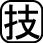 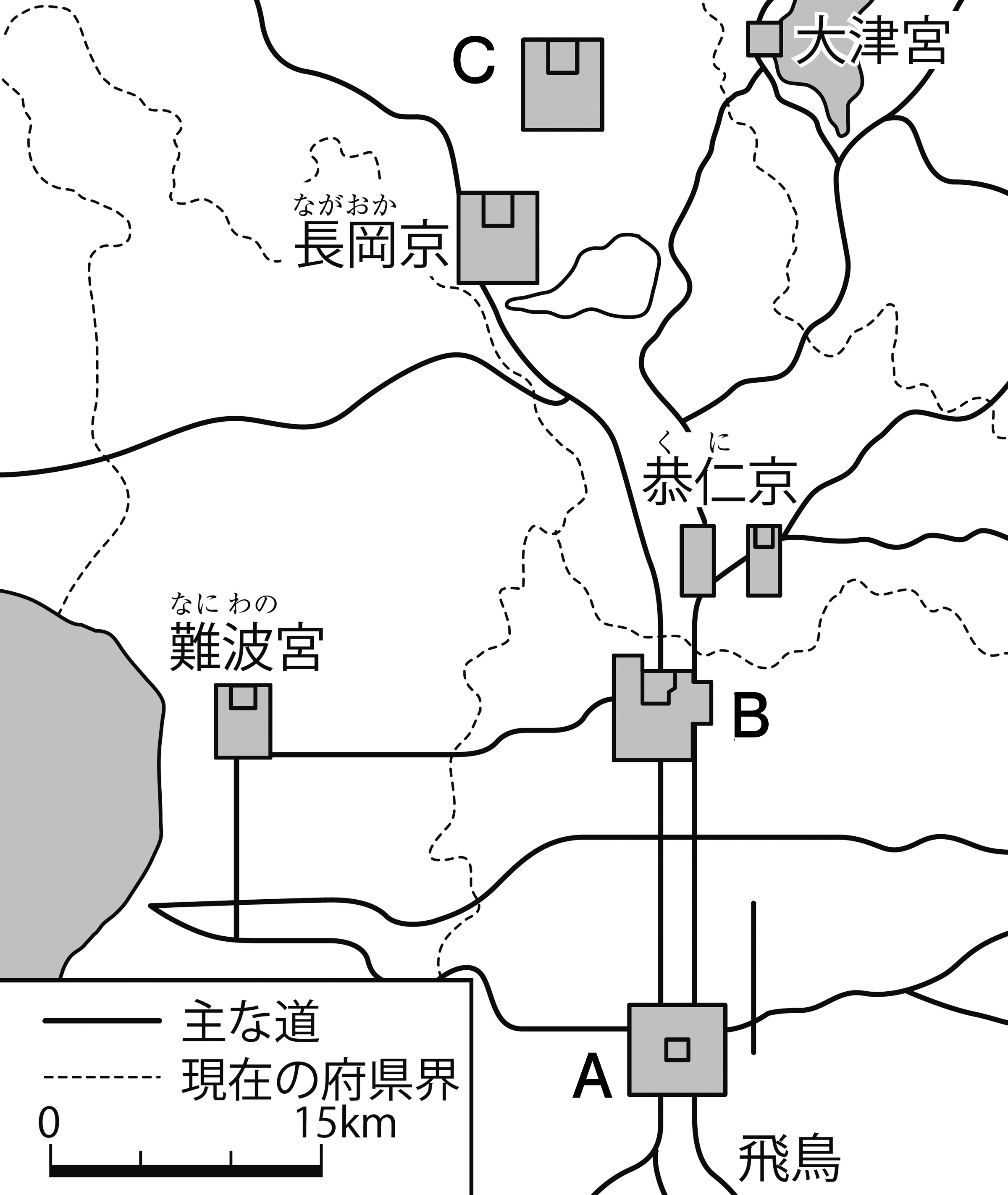 ①（　　　　　　　　）②（　　　　　　　　）③（　　　　　　　　）④（　　　　　　　　）⑤（　　　　　　　　）⑥（　　　　　　　　）⑦（　　　　　　　　）⑧（　　　　　　　　）【語群】２　◆資料チェック>>>　資料を見て，問いに答えなさい。　A　　　　　　　　　　　　B　　　　　　　　　　　　　C　　　　　　　　　　　　　　　　　　　　　D　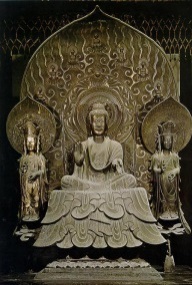 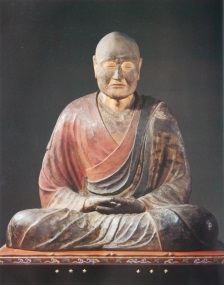 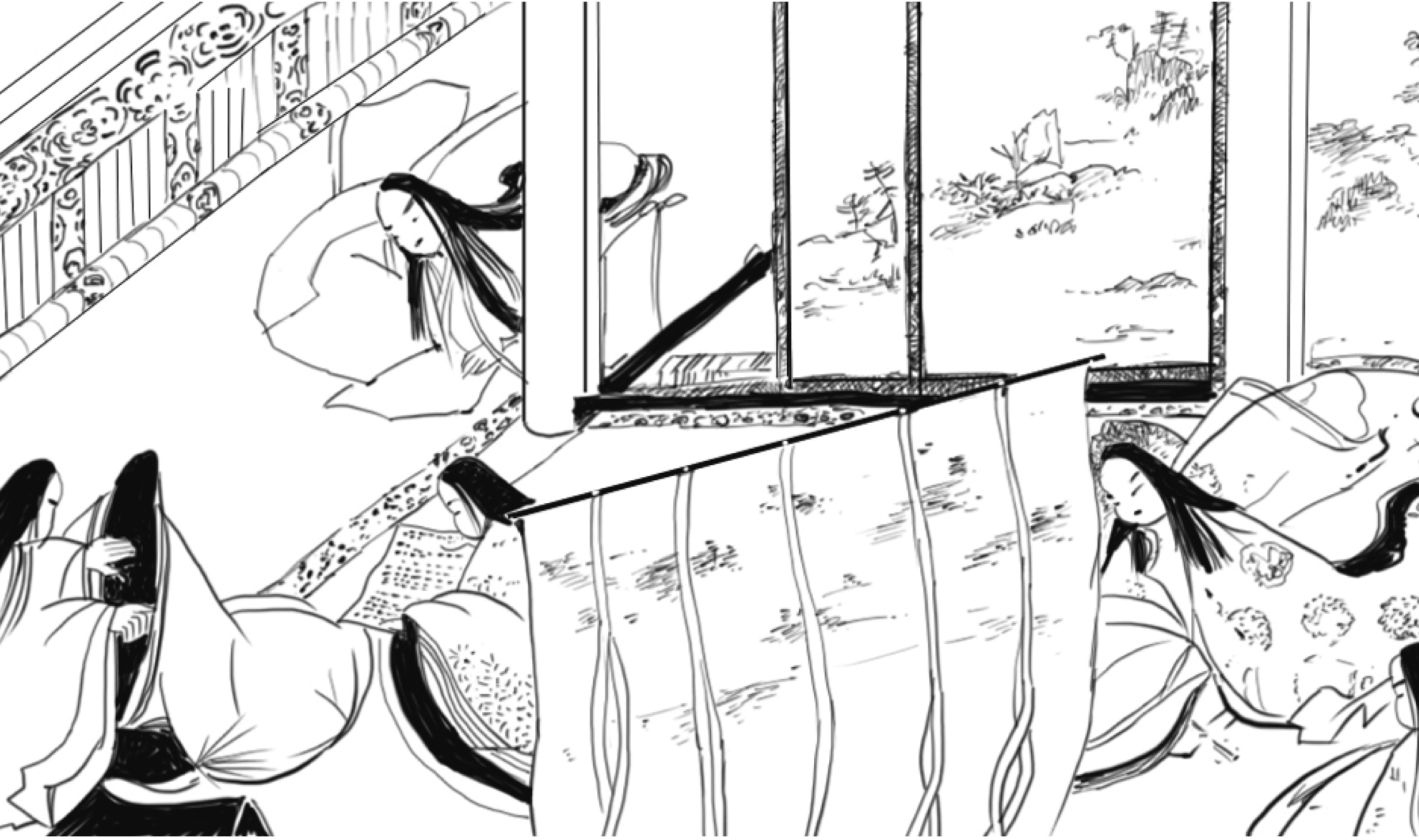 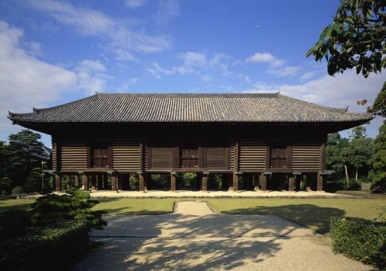 ⑴　Aはのです。これがつくられたころの文化を何といいますか。	（　　　　　　　　　　　　　　　　　　）⑵　正しいの教えを伝えるため唐から渡ってきたBのはだれですか。	（　　　　　　　　　　　　　　　　　　）⑶　天皇のが納められていたCの建物を何といいますか。	（　　　　　　　　　　　　　　　　　　）⑷　Dは｢｣の一部です。この絵巻がつくられたころの文化を何といいますか。（　　　　　　　　　　　　）３　◆重要語句チェック>>>　次の問いに答えなさい。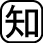 ⑴　607年にを送って以後，数回にわたってに送った使者を何といいますか。（　　　　　　　　　　　　）⑵　中大兄皇子らが進めた改革において，それまでが支配していた土地と人々とを国家が直接支配することが示されましたが，このことを何といいますか。	（　　　　　　　　　　　　　　　　　　）⑶　が不足したため，743年に出された，新たにした土地の私有を認める法を何といいますか。（　　　　　　　　　　　　）⑷　天皇からまでの約4500首の歌が収められた，最初のを何といいますか。（　　　　　　　　　　　　）⑸　平安時代に，漢字を変形させて，日本語の発音をあらわせるようにした文字を何といいますか。（　　　　　　　　　　　　）